Сценарий на Пасху для детей 2 младшей группыПасхальная сказка «О курочке - Рябе»
Сценарий постановки, посвящённой празднику Пасхи (во 2-й младшей группе)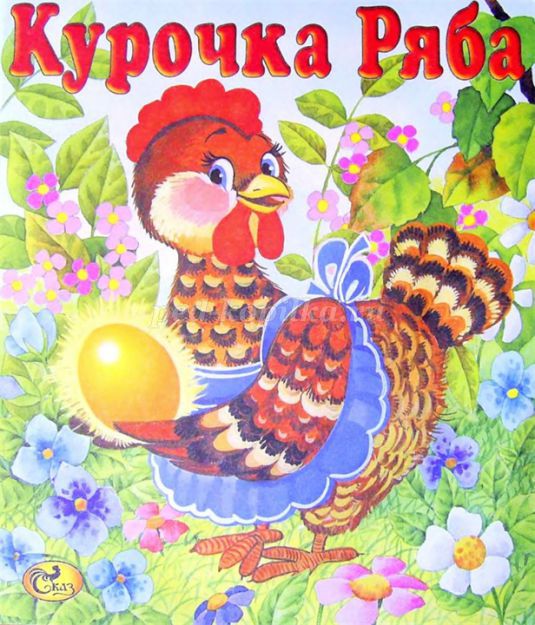 
Предварительная работа: беседы с детьми о празднике Пасхи, расписывание пасхальных яиц (на бумаге), изготовление пасхальных картонных яиц.
Цель: знакомить детей с христианскими традициями родной страны; дать возможность воспитанникам проявить художественные способности, творческую индивидуальность; создание атмосферы театрального праздника.
Задачи: дать первоначальное представление о празднике христианской Пасхи; развивать творческие способности воспитанников; воспитывать в детях нравственные качества: бескорыстие, милосердие, добродушие, чувство благодарности, любви к ближнему.
Оборудование: Кукольный театр героев сказки, стол, стульчики, тарелка с крашеными яйцами.
Действующие лица: автор (воспитатель), дед, бабка, Курочка -Ряба, внучка, внук, петушок, мышка. 
Дед с бабой сидят за столом
Ведущий: 
-Дед и баба бедно жили,
Но при этом не тужили. 
Курочка Ряба у них была
Золотое яичко она снесла 
Выходит Курочка–Ряба с яичком, кладёт его на стол.
Ведущий: 
-Но мышка мимо прошмыгнула, 
Яичко со стола смахнула.
Появляется Мышка, задевает и роняет яйцо, которое разбивается.
Ведущий: 
-Оно упало и разбилось!
До слёз старушка огорчилась…
Бабка плачет.
Ведущий: -И дед заплакал вместе с нею,
Яйцо разбитое жалея.
Дед плачет вместе с бабкой.
Появляется внучка.
Ведущий:
-Тут Внучка в гости к ним пришла,
Спросила: «Как ваши дела?» 
Дед с бабкой отвечают:
«Ой, Внученька, беда стряслась, 
Разбилось ведь яйцо у нас!»
Ведущий:
-И стали плакать впятером,
Над этим золотым яйцом.
Прибегает внук.
Ведущий:
-Здесь Внучек в гости забежал,
Картину грустную застал.
Все над яичком горько плачут,
А рядом Курочка кудахчет.
Появляется Петушок
-Ведущий:
Тут подошёл к ним Петушок,
Разноцветный гребешок,
И говорит: «Не стоит плакать
Из-за такого пустяка!»
Ведущий:
-Все слёзы вытерли мгновенно 
И стали слушать Петушка.
Петушок: -Ведь ты же, милая подружка, 
Не просто Курочка - несушка!
Яички новые снесёшь!
Подарок всем преподнесёшь!
Ведущий:
-Снесла яички курочка опять.
И не одно - а целых пять!
Ведущий выносит тарелку с яйцами.

Курочка: «Совсем они не золотые,
А симпатичные, простые!»
Ведущий:-
Весной природа просыпается,
И праздник Пасхи отмечается.
На славный праздник светлой Пасхи
Яички красили они,
И дружно праздник отмечали,
И веселись в эти дни!
Все герои сказки выстраиваются в линию и говорят хором:
Светило солнышко с небес!
Воистину Христос воскрес!
Ведущий : Дорогие, ребята! Поздравляю вас с праздником Пасхи Христовой Задумала я порадовать гостей и испечь кулич. Но вот беда: рецепт написан такими буквами, не могу разобрать, какие же продукты мне понадобятся? Может, вы поможете? »(Далее загадки для детей на пасхальную тему)1. Крепкий, круглый пузырёк Цветом бел, внутри желток.Курочки его несут,Расскажите, как зовут? (Яйцо)2. Я живу в морской воде,Нет меня - и быть беде!Каждый повар уважаетИ по вкусу добавляет. (Соль)3. Любят пить котятаДа малые ребята. (Молоко)4. Из меня пекут ватрушки,И оладьи, и блины,В торты, пироги и плюшки Положить меня должны. (Мука)5. Он на веточке созрел Фрукт красив и загорел Любят белки грызть его,Прятать на зиму в дупло. (Орех)6. Виноградинку сушили,На солнцепёке положили.Она от зноя истомиласьА во что же превратилась? (Изюм)Ведущий: Молодцы, ребята, теперь-то я точно порадую всех гостей пасхальным куличом Готов мой рецепт.